第５回　伊勢「神宮奉納弓道大会」実施要項（案）　　　　　　　　　　　　　　―　神宮弓道場創設６０周年記念大会　―　１　大会開催の趣旨　　　伊勢の神宮弓道場は、昭和３８年創設以来、全日本弓道選手権大会（天皇盃・皇后盃）・全日本学生弓道王座決定戦・全日本実業団弓道大会など、弓道の最高峰の大会会場として、幾多の歴史を刻んできた。本大会は、神宮弓道場の的前に立ち、弓道技能の向上と弓友相互の親睦を図り、弓道の発展に寄与することを目的とする。また本年は、神宮弓道場創設６０周年にあたり、記念大会とする。　２　主　催　　　　　　伊勢神宮崇敬会　３　後　援　　　　　　神宮司廳　＊申請中含む　　　　公益財団法人全日本弓道連盟伊勢商工会議所　　　伊勢市観光協会伊勢志摩観光コンベンション機構　　伊勢市伊勢市教育委員会　　　５　主　管　　　　　　神宮奉納弓道大会実行委員会　６　期　日　　　　　　令和５年７月７日（金）～７月８日（土）　７　会　場　　　　　　神宮弓道場　　　三重県伊勢市宇治中之切町１５２－１　　　　　　　　　　　　　　　　　　　　　電話　０５９６－２４－７１６２（伊勢神宮崇敬会）　８　競技種目　　　　　近的競技９　競技種類　　　　　個人競技１０　競技種別　　　　　有段者の部・称号受有者の部１１　競技内容　　　　　予選（奉射）：的中制（坐射・直径３６ｃｍ霞的）　　　　　　　　　　　　決勝　　　 ：的中制（坐射・直径２４ｃｍ星的）１２　競技日程　　　　　７月７日（金）　　　　　　　　　　　　　受付　　　　　　　　１０：００～１４：００　神宮会館　（１階ロビー）　　　　　　　　　　　　　公開練習　　　　　　１０：００～１４：００　神宮弓道場　　（近的場）　　　　　　　　　　　　　神宮参拝・神楽奉納　１５：００～１６：３０　神宮神楽殿・神宮正殿　　　　　　　　　　　　　開会式　　　　　　　１７：３０～１７：５０　神宮会館　　　　（講堂）　　　　　　　　　　　　　夕　食　　　　　　　１８：００～１９：３０　神宮会館ラウンジ（４階）　　　　　　　　　　　　７月８日（土）　　　　　　　　　　　　　早朝参拝（希望者）　　６：００～　８：００　神宮会館前集合　　　　　　　　　　　　　矢　渡　　　　　　　　８：４０～　８：５５　神宮弓道場　　（近的場）　　　　　　　　　　　　　予選（奉射）　　　　　９：００～　　　　　　神宮弓道場　　（近的場）　　　　　　　　　　　　　決勝（競射）　　　　１４：４５～　　　　　　神宮弓道場　　（近的場）　　　　　　　　　　　　　閉会式（表彰式）　　１６：００～　　　　　　神宮弓道場　　（近的場）１３　競技方法　　　　　（１）予選は、各種別とも奉射（一手・坐射）を行う。　　　　　　　　　　　　（２）奉射は、４人立２射場「審査における行射の要領」にて行う。　　　　　　　　　　　　（３）決勝は、奉射皆中者による射詰競射（直径２４ｃｍ星的）にて優勝を決める。的中を逸した場合は、優勝決定以外は遠近競射（直径３６ｃｍ霞的）にて順位を決定する。１４　表彰等　　　　　　（１）各種別、優勝～５位に賞状・優勝楯・賞品を授与する。　　　　　　　　　　　　（２）参加者全員に記念品を贈呈する。１５　参加資格　　　　　（１）初段以上の有段者および称号受有者。　　　　　　　　　　　　　　　＊大会の参加種別は、参加申込時のものとする。　　　　　　　　　　　　（２）各都道府県弓道連盟（地連）に加盟する一般会員であること。　　　　　　　　　　　　（３）本大会は、大会役員および競技役員も参加できる。１６　適用規則　　　　　公益財団法人全日本弓道連盟「弓道競技規則」ならびに大会実施要項による。１７　参加申込　　　　　（１）別添「参加申込フォーム操作説明」の手順で必要事項を記入し送信する。【参加申込フォームURL】　　　　　　　　【参加申込フォームQRｺｰﾄﾞ】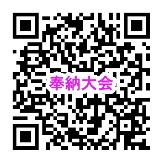 https://forms.gle/NYT3C7C1BNjDkBjc6　　　　　　　　　　　　（２）代表者のアドレスに「Googleフォーム」から確認メールが届くので、入力内容に誤りがないか確認する。　　　　　　　　　　　　（３）締切り　令和５年５月１０日（水）送信分までとする。１８　参加人数　　　　　有段者の部・称号者の部を合わせて２００人程度とする。　　　　　　　　　　　　　　　＊申込多数の場合は、主催者による抽選で決定する。　　　　　　　　　　　　　＊抽選は、「参加申し込み単位」で行うため参加定数に増減がある。　　　　　　　　　　　　　＊抽選結果等は、参加申込書記載の代表者メールアドレス宛に連絡する。　　　　　　　　　　　　　　（アドレスの入力誤り等による不着に対する苦情等は受け付けない）　　　　　　　　　　　　　＊参加決定者は、返信メールに記載の期日までに参加費等を振り込むこと。１９　参加費　　　　　　20,000円＊大会参加費・神楽料・神宮会館宿泊費（夕食・朝食・昼食８日の分付）・施設使用料等のすべてを含む　　　　　　　　　　　　　＊振込先は、参加決定の返信メールに記載する。　　　　　　　　　　　　　＊参加費等振込後の返金は行わない。２０　その他　　　　　　（１）大会での服装は、和服または弓道着とし、受付で配付するゼッケンを右腰前に付けること。（和服の場合は、本座にて肌脱ぎ・襷がけを行う）　　　　　　　　　　　　（２）参加者および大会役員は、神宮参拝（御垣内）・神楽奉納を行う。　　　　　　　　　　　　　　　＊神宮参拝時の服装について　　　　　　　　　　　　　　　〈男性〉スーツ・ブレザー（ネクタイ着用）、和服（羽織・袴着用）　　　　　　　　　　　　　　　〈女性〉スーツ・ブレザー（シャツは一般的なブラウス、ネクタイ不要）　　　　　　　　　　　　　　　　　　　和服（格は問わないが浴衣は不可、羽織・袴の着用不要）　　　　　　　　　　　　　　　＊弓道着では御垣内に入れませんので、外からの参拝となります。　　　　　　　　　　　　（３）問い合わせは、大会実行委員会事務局まで　　　　　　　　　　　　　　　【大会事務局】　〒516-0003　三重県伊勢市下野町６２－３　　　　　　　　　　　　　　　　　　　           　　　　　　　浦野　雄二　携帯電話　0905101-3964メール  　yuji_kyudo@yahoo.co.jp２１　注意事項　　　　　（１）神宮会館の駐車台数に限りがあるため、乗り合わせか、できる限り公共交通機関を利用のこと。　　　　　　　　　　　　（２）受付は、必ず本人が行なうこと。　　　　　　　　　　　　（３）開会式には、原則として全員参加すること。　　　　　　　　　　　　（４）第３控で不在の場合は、棄権とみなす。　　　　　　　　　　　　（５）参加者を対象に主催者で傷害保険に一括加入するが、参加者各位においてもスポーツ安全保険に加入することが望ましい。　　　　　　　　　　　　（６）参加者は、健康保険証を持参のこと。２２　映像等の取り扱いについて　　　　個人が撮影した画像・動画などのインターネット配信等については、撮影者において、被写体となる方の同意を得るなどして、肖像権侵害等の問題を生じないよう、十分に配慮すること。権利侵害の可能性や疑問が残る場合には、他者の権利を尊重して撮影・配信等を中止すること。　　　　なお、申込書の提出により、次の関係資料の取り扱いの旨、承諾を得たものとする。（１）大会プログラムならびに関係書類への記載（名前、所属地連、称号・段位）（２）大会結果報告として、地連会長宛文書及び月刊『弓道』・ホームページへの掲載（名前、所属地連、称号・段位、写真、動画）（３）報道機関、写真業者等の写真撮影とその掲載等については、主催者は関知しない。関係各法例を遵守する義務は、写真撮影者にあることを主張する。